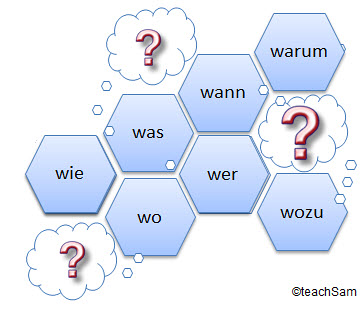 Leitfragen EventProjekttitel:		Projektleitung:		Kontakt:		Projektteam:		Was für ein Thema/Motto/Slogan gibt es?Inhalt, Programm, Aktivitäten, SpieleWarum machen wir das?Ziele formulierenWomit kann dieses Thema/Motto dargestellt werden?Dekoration, MaterialWann findet der Anlass statt?Datum der Veranstaltung, TerminplanungWo findet der Anlass statt?Ort und RäumlichkeitenWer macht was?Umsetzung, Zuständigkeiten, AufräumenWie viel kostet es?Budget und Geldbeschaffung